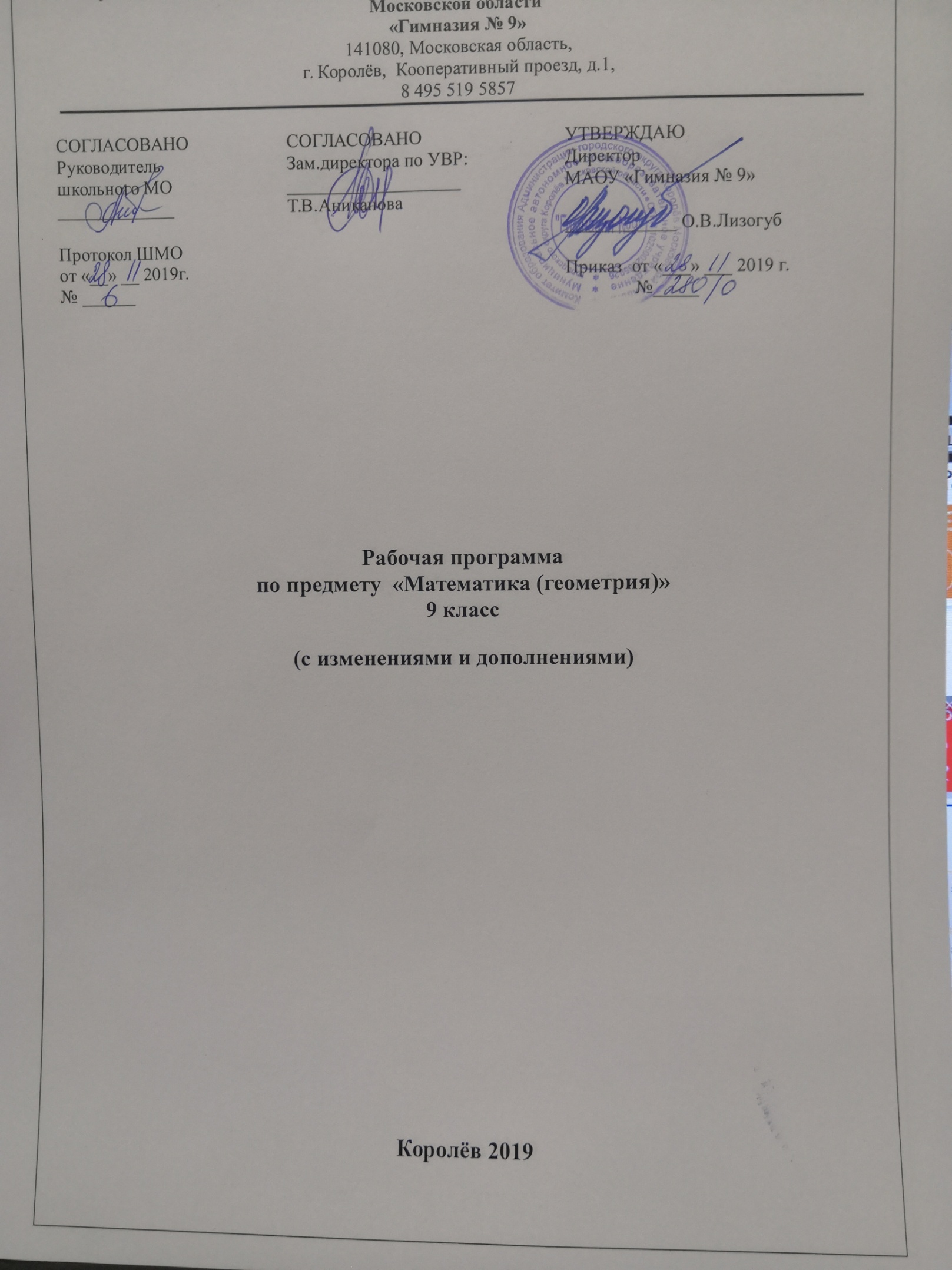 Перечень контрольных мероприятий по учебному предмету «Математика (геометрия)»9 классклассТема контрольного мероприятияДата проведенияДиагностическая работа в форме ОГЭ19 февраляАдминистративный контроль по итогам учебного года12 мая